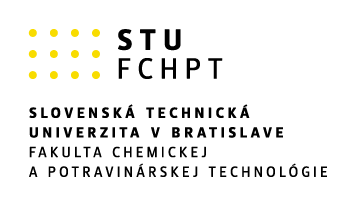 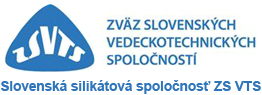 Slovenská silikátová spoločnosť ZS VTS v spolupráci s Oddelením anorganických materiálov ÚACHTM FCHPT STU v Bratislaveorganizujú v rámci týždňa vedy a technikyIII. Odborný seminár aditívnej výrobyMiesto:	Fakulta Chemickej a Potravinárskej Technológie STU v Bratislave, Slovenská chemická knižnica (2. posch. NB) Registrácia: tinyurl.com/3D-seminarDátum:	20. október 2022Partneri: 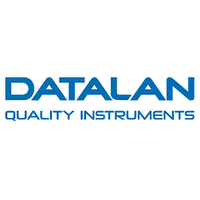 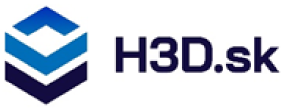 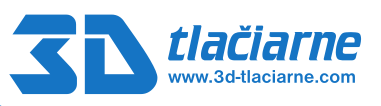 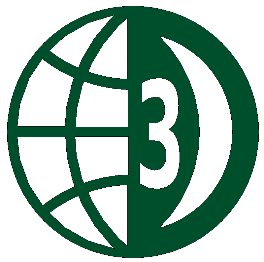 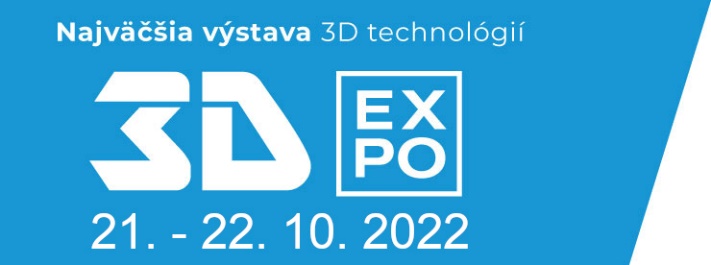 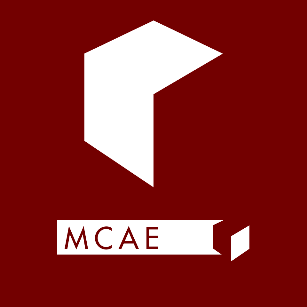 